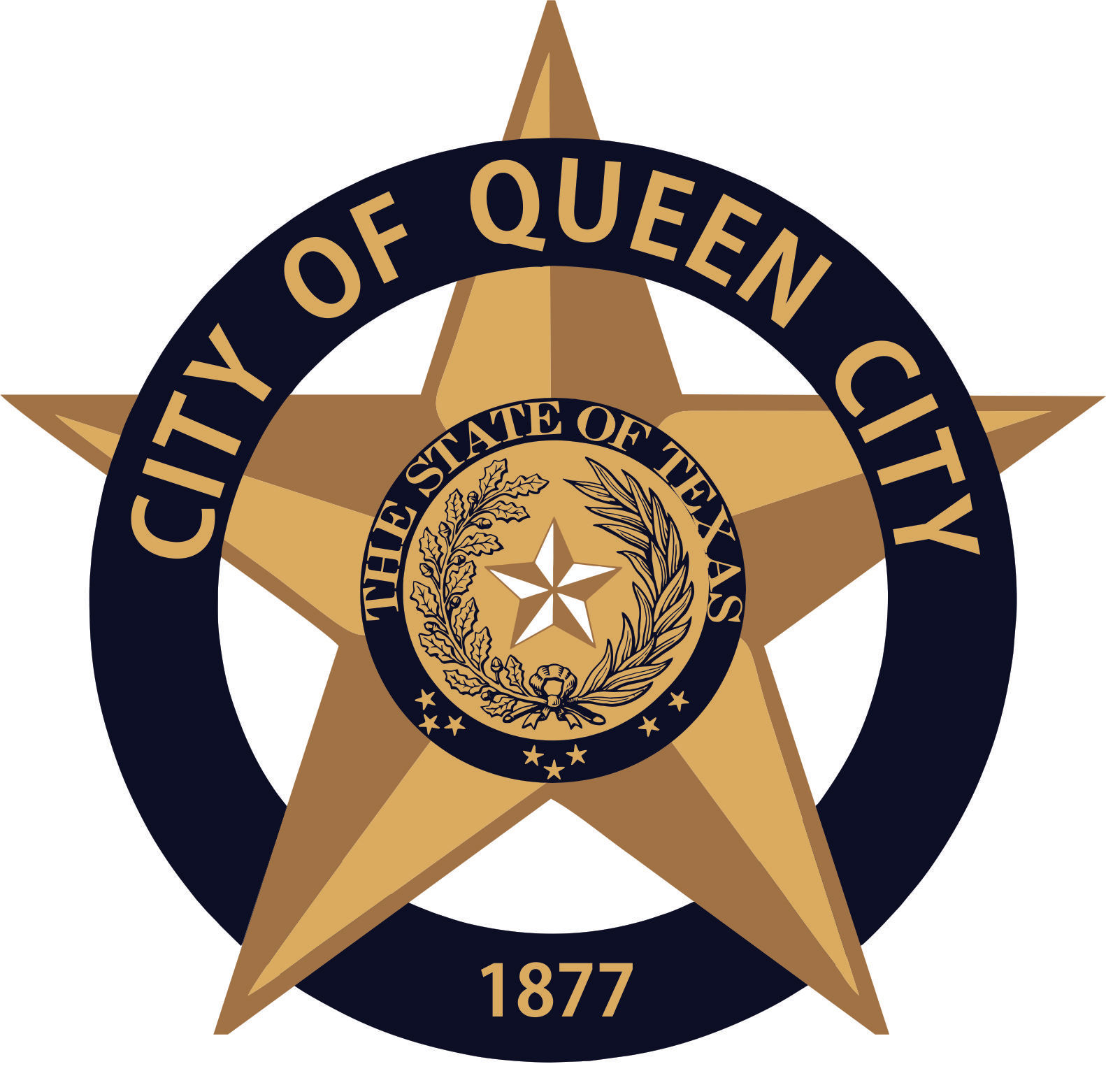                             CITY OF QUEEN CITY, TX                                        REGULAR COUNCIL MEETING        AgendaThursday, October 14, 2021			      	 6:00 P.M.			    	             City HallCall to Order	1.   Invocation	2.   Pledge of AllegianceOpen Forum Proposal presented by Travis Dice for a Disc Golf course to be installed at Queen City Park.Consider, discuss and/or act on Disc Golf Course. Consider, discuss, and/or act on Cefco Building & Plat Permit.Consider, discuss, and/or act on Resolution 2021.06- Opioid Settlement.Consider, discuss and act on the donation of 3 acres of land from Greg and Terri McMillon, to pay the McMillon’s $2381.50 for the survey that they just had done on the property and have furnished us with a copy and Vote to give a letter accepting the donation of land valued at $26,140.00 to the McMillon’s for their donation for tax purposes.   Reports:		1.   Mayor2.   Chief of Police		3.   Receive any other reports as necessary: City Secretary, EDC, Public Works, Tourism, City Judge, etc.Consent AgendaItems marked with an * are on the consent agenda will be voted on in one motion unless a Council Member asks for a separate discussion.		1.  Approval of Minutes for the September 2021 meetings2.  Approval of Monthly Financial Statements* 		3.  Approval of Payment of Bills* Executive Session (If necessary) The Council reserves the right to retire into executive session concerning any of the items listed on this Agenda or whenever it is considered necessary and legally justified under the Open Meetings Act.Reconvene from Executive Session (If necessary)AdjournmentPersons with disabilities who plan to attend this meeting and who may need assistance should contact City Hall, at 903-796-7986 two working days prior to meeting so that arrangements can be made.  I, the undersigned authority, hereby certify the notice of this meeting was conducted in accordance with the Texas Open Meetings Act, Government Code 551. Notice was posted at City Hall, readily accessible to the Public at all times, on October 11 ,2021 prior to 4:30 p.m. and remained as such preceding the convening of said meeting.										Amanda Wiley										City Secretary 